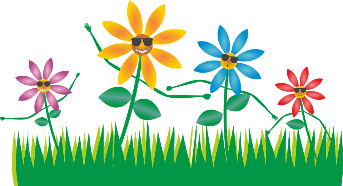 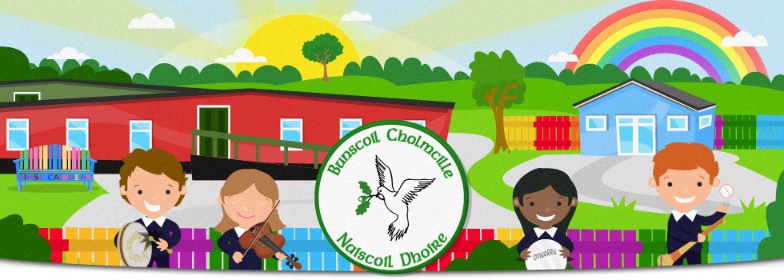 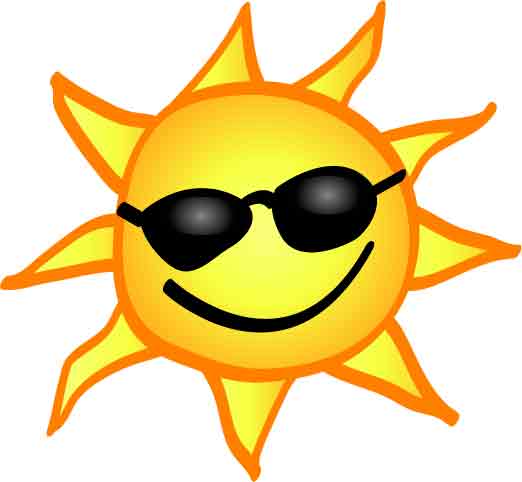 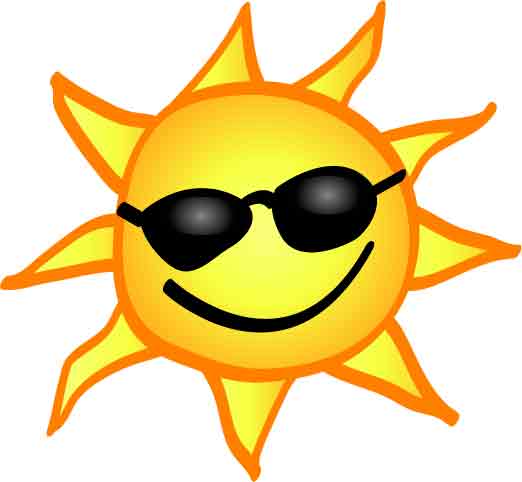 Dáta / DateEvent09/06/21Mass from St. Eugenes’s for the Feast of St. Colmcille.Naíscoil Dhoire sports day10/06/21Rang 4-First Confession11/06/21Weather dependentLá Spóirt / Sports day in Brian Óg’s GAA pitch. We will be walking to the pitch. Children should wear appropriate clothing and footwear. Unfortunately, due to COVID restrictions, parents are not permitted to attend this year. We will upload plenty of photos to the website12/06/21Rang 7-post primary notification of schools for September15/06/21Kidz Farm visit to Naíscoil Dhoire 16/06/21 @ 1.30Presentation for Rang 7 pupils. Two family members may attend. Social distancing & hand sanitizing will be adhered to. All adults have to wear a face mask.17/06/21Meeting for new nursery parents, 2 sessions: 2.00 & 2.45. Letters will be sent out soon18/06/21Rang 7 Confirmation at 2.00 in Our Lady of Lourdes, Steelstown.  4 people in total permitted to attend.21/06/21 at 11.00Fan the Flame mass for Rang 7 via webcam from St. Eugene’s Cathedral21/06/21Play session for current nursery children coming to Rang 1 in September at 1.30. Parents need not collect children until 2.15 22 & 23/06/21Play sessions for nursery children who are transferring to Rang 1 in September23/06/21School trip for Rang 5, 6 & 723/06/21Play session for children coming to Rang 1 in September who are not currently at the school.24/06/21School trip for Rang 3 & 425/06/21School trip for Rang 1, 224/06/21Final day for nursery children at school. Graduation ceremony25/06/21Visits for children attending Naíscoil Dhoire in September25/06/21Final day for Rang 728/06/21Meeting for parents of children coming to Rang 1 in September, 2 sessions: 3.00 & 3.50. Letter will follow soon30/06/21All classes finish at 12.30